
     Clinical Psychology Portfolio 	     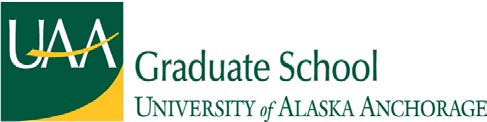                                                                               Approval Form CLINICAL PSYCHOLOGY PORTFOLIO INFORMATION:
Submission Date: _______________ Outcome of Portfolio:           Pass          Conditional Pass*         FailConditional Pass: Please state the requirements for passing. When conditions have been met, a new Report on Clinical Portfolio Form should be submitted which indicates “PASS”. See Feedback Form.The candidate must effectively address the requirements that have been provided to him/her in writing in the Feedback form. The candidate must revise the clinical portfolio to be consistent with feedback provided and must resubmit the revised Portfolio to the Clinical Training Committee for review.APPROVED BY:STUDENT NAMESTUDENT IDEMAILPHONE NUMBERDEGREE/PROGRAMMaster of Science/Clinical PsychologyPortfolio Committee Chair Signature                                                                       Printed Name and DatePortfolio Committee Chair Signature                                                                       Printed Name and DatePortfolio Reviewer Signature                                                                                   Printed Name and DatePortfolio Reviewer Signature                                                                                   Printed Name and Date Portfolio Reviewer Signature                                                                                  Printed Name and Date Portfolio Reviewer Signature                                                                                  Printed Name and Date Portfolio Reviewer Signature                                                                                   Printed Name and Date Portfolio Reviewer Signature                                                                                   Printed Name and DatePsychology Dept. Chair Signature                                                                             Printed Name and DatePsychology Dept. Chair Signature                                                                             Printed Name and DateCollege of Arts and Sciences Dean Signature                                                            Printed Name and DateCollege of Arts and Sciences Dean Signature                                                            Printed Name and Date     THIS SECTION COMPLETED BY THEGRADUATE SCHOOL     THIS SECTION COMPLETED BY THEGRADUATE SCHOOLGraduate School Dean Signature                                                                                 Printed Name and DateGraduate School Dean Signature                                                                                 Printed Name and Date
                                             
        Approved             Not Approved
             NOTES: